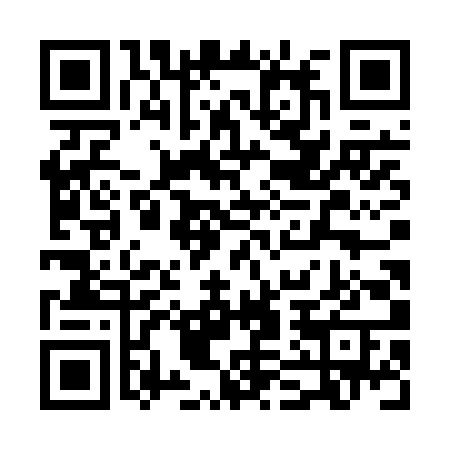 Ramadan times for Karcagi Tanyak, HungaryMon 11 Mar 2024 - Wed 10 Apr 2024High Latitude Method: Midnight RulePrayer Calculation Method: Muslim World LeagueAsar Calculation Method: HanafiPrayer times provided by https://www.salahtimes.comDateDayFajrSuhurSunriseDhuhrAsrIftarMaghribIsha11Mon4:154:155:5711:463:455:375:377:1312Tue4:124:125:5511:463:475:385:387:1413Wed4:104:105:5311:463:485:395:397:1614Thu4:084:085:5111:453:495:415:417:1715Fri4:064:065:4911:453:505:425:427:1916Sat4:044:045:4711:453:515:445:447:2017Sun4:024:025:4511:443:525:455:457:2218Mon4:004:005:4311:443:545:475:477:2419Tue3:573:575:4111:443:555:485:487:2520Wed3:553:555:3911:443:565:495:497:2721Thu3:533:535:3711:433:575:515:517:2822Fri3:513:515:3511:433:585:525:527:3023Sat3:483:485:3311:433:595:545:547:3224Sun3:463:465:3111:424:005:555:557:3325Mon3:443:445:2911:424:015:565:567:3526Tue3:423:425:2711:424:025:585:587:3727Wed3:393:395:2511:424:035:595:597:3828Thu3:373:375:2311:414:046:016:017:4029Fri3:353:355:2111:414:056:026:027:4230Sat3:323:325:1911:414:076:036:037:4331Sun4:304:306:1712:405:087:057:058:451Mon4:284:286:1512:405:097:067:068:472Tue4:254:256:1312:405:107:087:088:493Wed4:234:236:1112:395:117:097:098:504Thu4:204:206:0912:395:127:107:108:525Fri4:184:186:0712:395:137:127:128:546Sat4:164:166:0512:395:137:137:138:567Sun4:134:136:0312:385:147:157:158:588Mon4:114:116:0112:385:157:167:168:599Tue4:084:085:5912:385:167:177:179:0110Wed4:064:065:5712:375:177:197:199:03